TUGAS PRAKTIKUM 3TIPE DATA DAN VARIABEL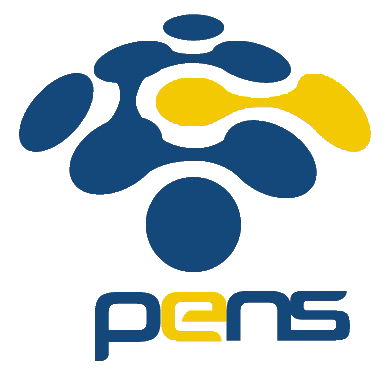 Nama	: Devafilla Rizqy SantosaKelas	: 1 D4 Teknik Informatika ANRP	: 3120600026Tugas Pendahuluan. A. ListingOutput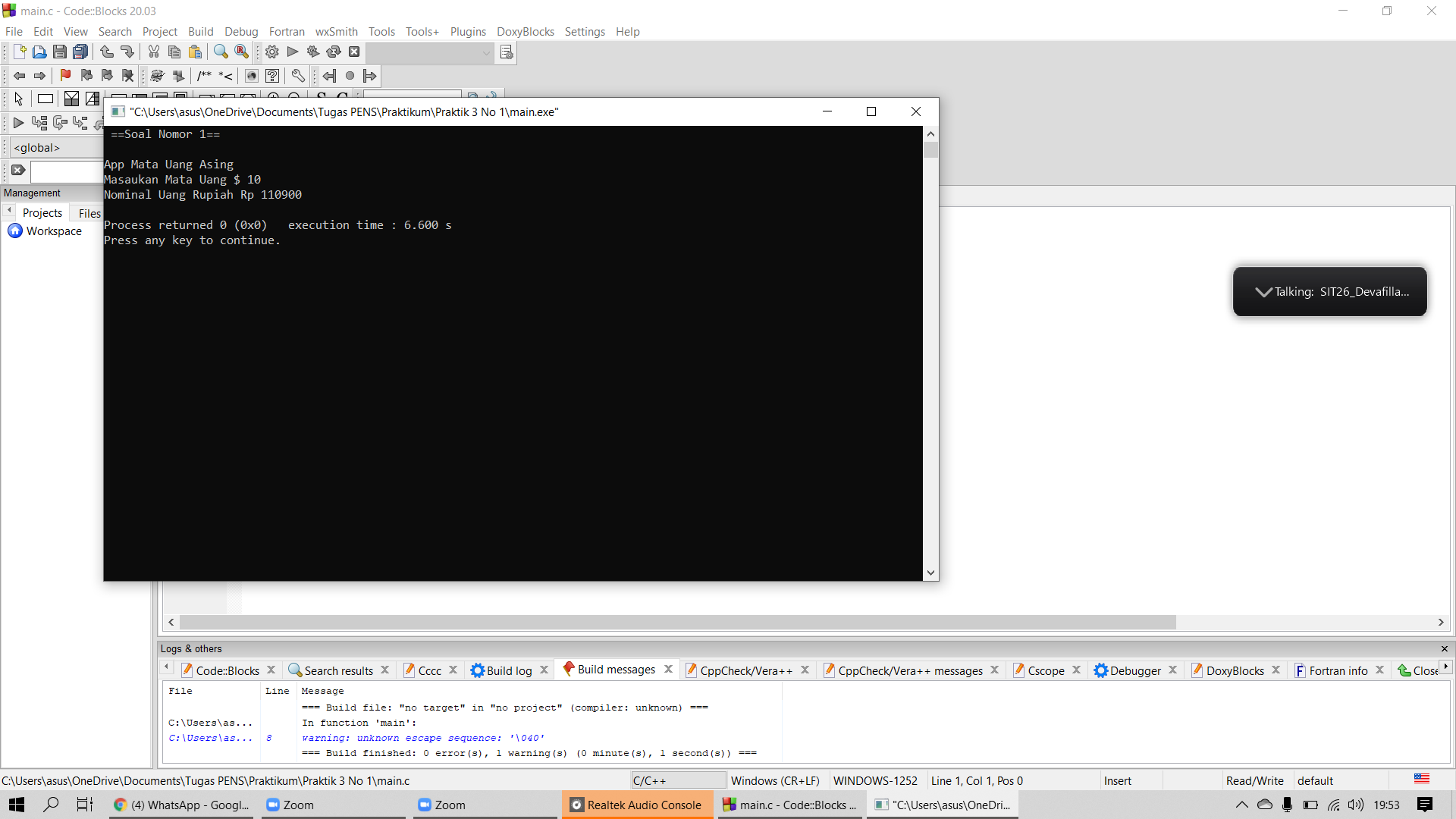  A. Listing Output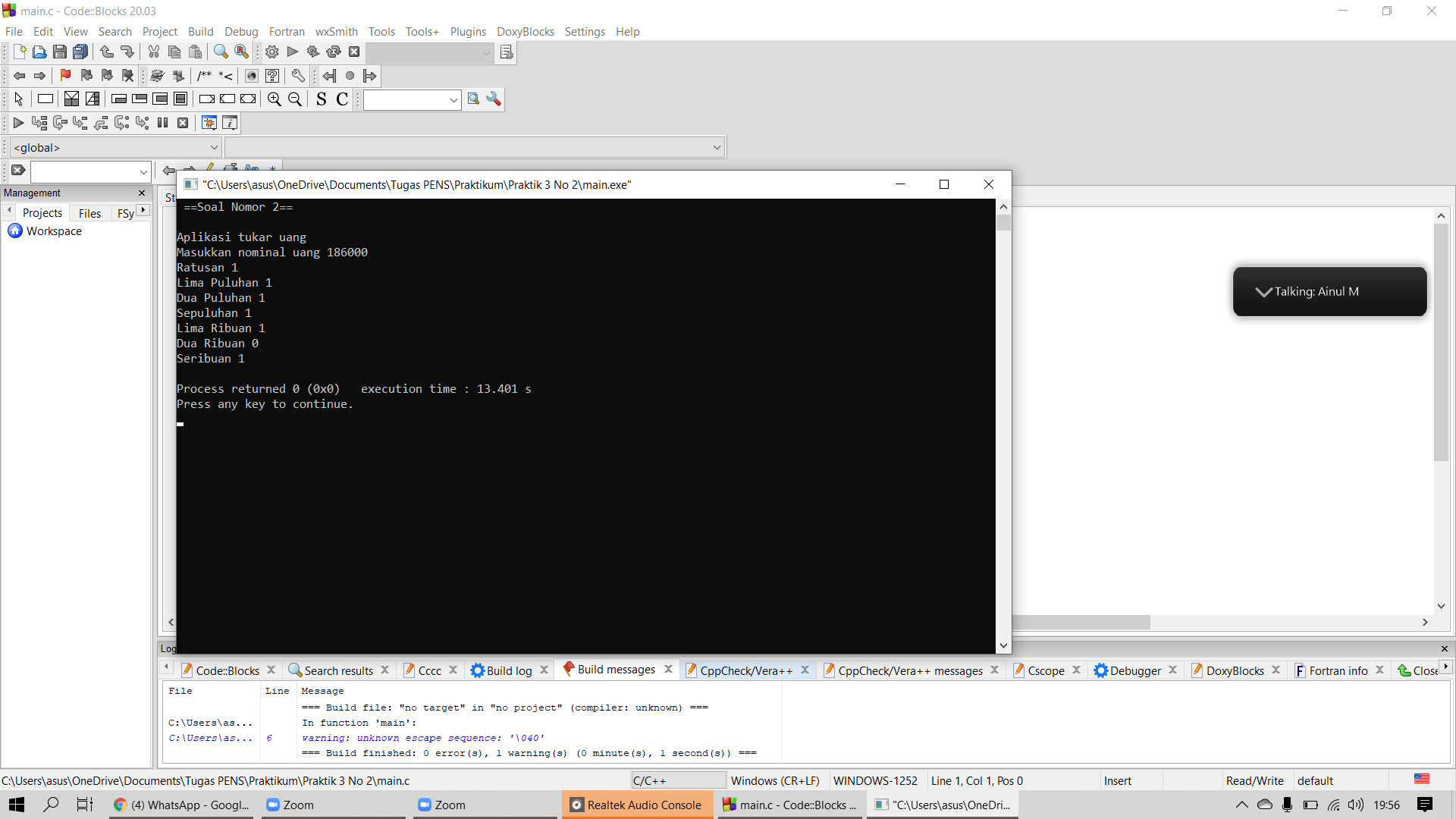 A. ListingB. Output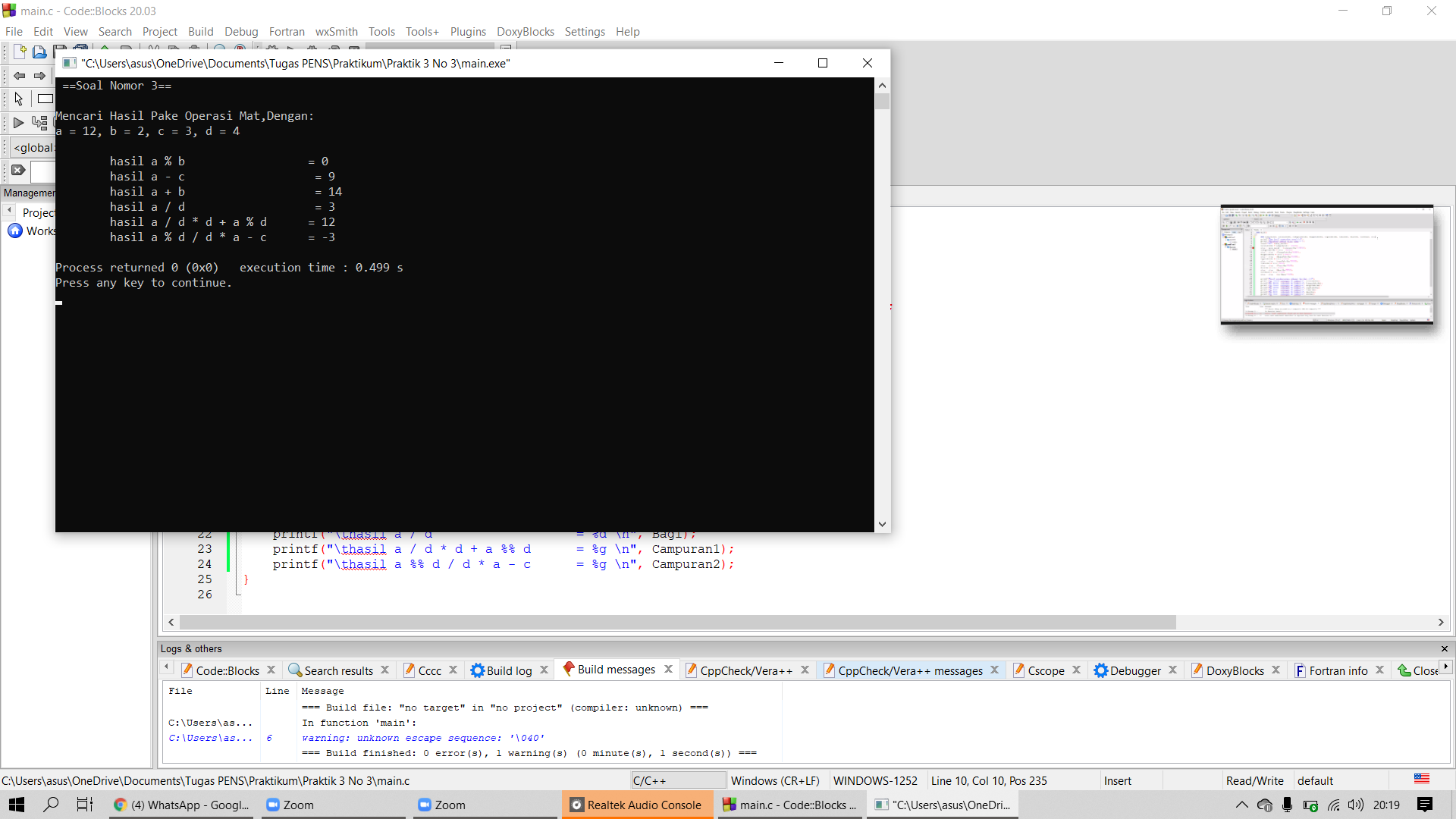  A. ListingOutput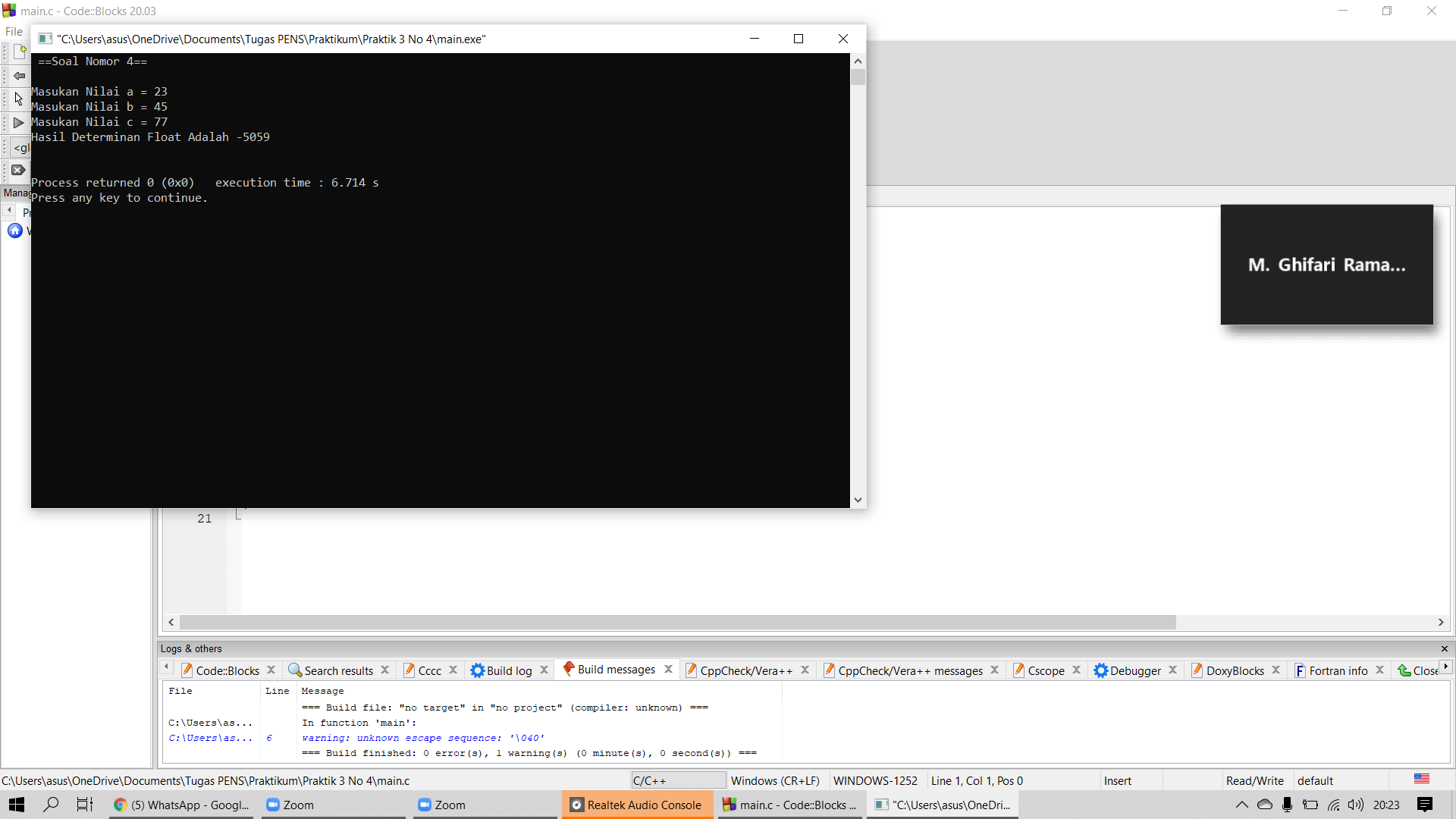  A. ListingOutput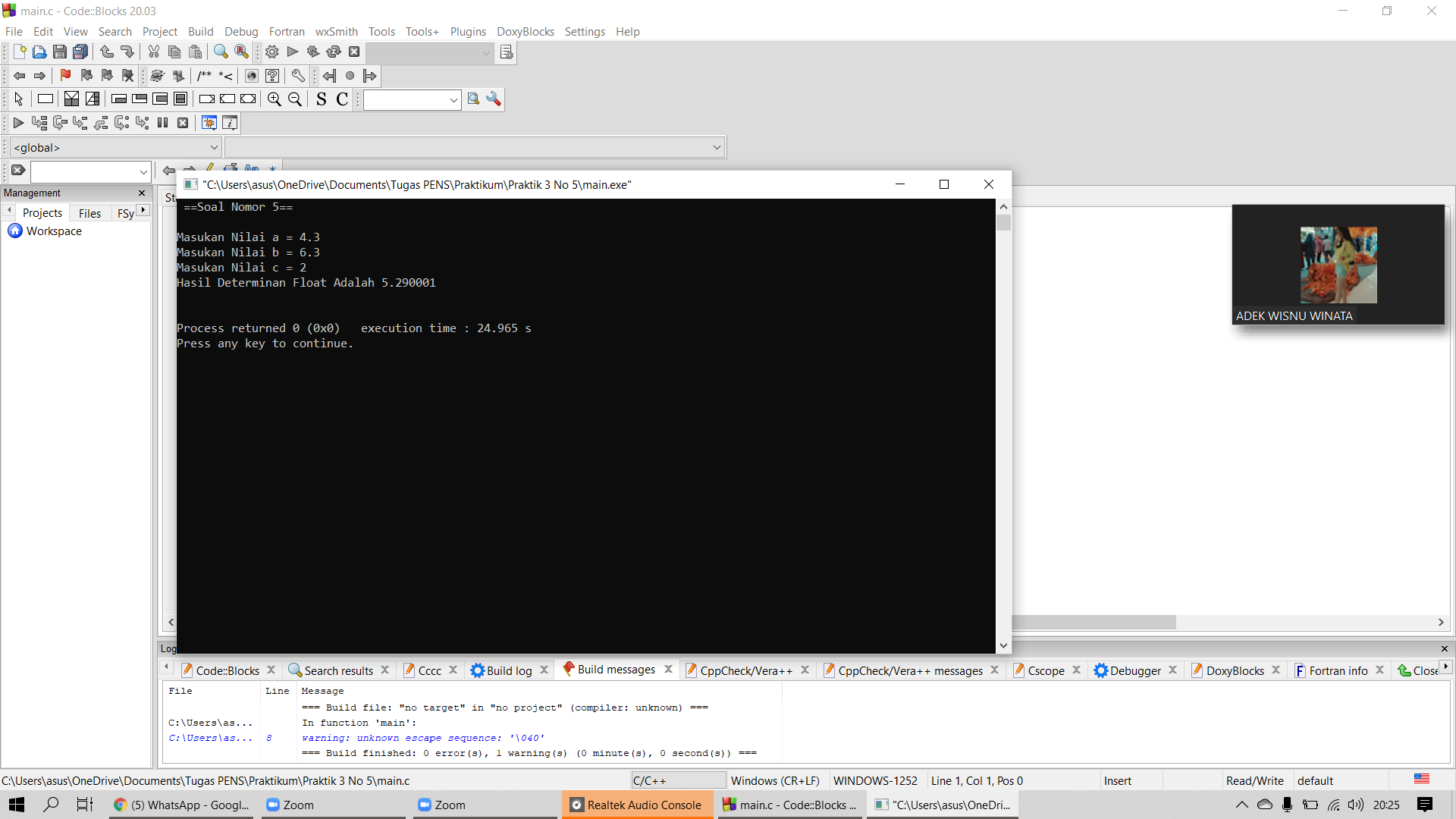 AnalisaPada percobaan yang telah dilakukan. Kita dapat menggunakan bahasa pemrograman C dengan pengenalan fungsi tipe data yang dapat digunakan pada pemograman C (int : digunakan untuk menyimpan data bilangan bulat), (float : digunakan untuk menyimpan data bilangan desimal), (printf : digunakan untuk menampilkan pernyataan), (scanf : meminta masukan/menampilkan hasil). Operator aritmatika yang dapat digunakan adalah  + ,  - ,  / ,  * dan %.Untuk menghasilkan simbol persen “%” di CMD maka diperlukan 2 simbol persen “%%”.				AnalisaJadi pengerjaan yang perlu di utamakan adalah :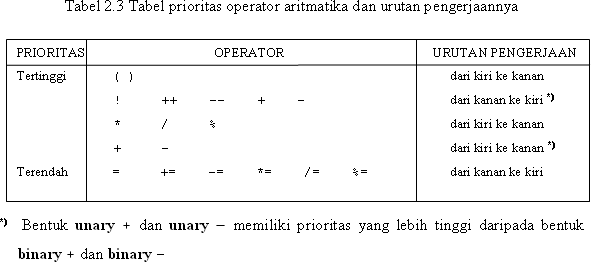 		Dari table diatas bahwa :( ), Merupakan symbol yang wajib didahulukan.!, ++, --, +, -, Merupakan symbol  disebut sebagai operator penaikan dan operator penurunan.*, /, %, Tanda * digunakan untuk perkalian, tanda / digunakan untuk pembagian, tanda % digunakan untuk mencari sisa hasil bagi.+, -, Tanda + merupakan penambah, - merupakan tanda pengurangan.=, +=, -=, *=, /=, %=, Operator yang dimaksudkan untuk memendekkan penulisan operasi penugasan semacam.A. ListingOutput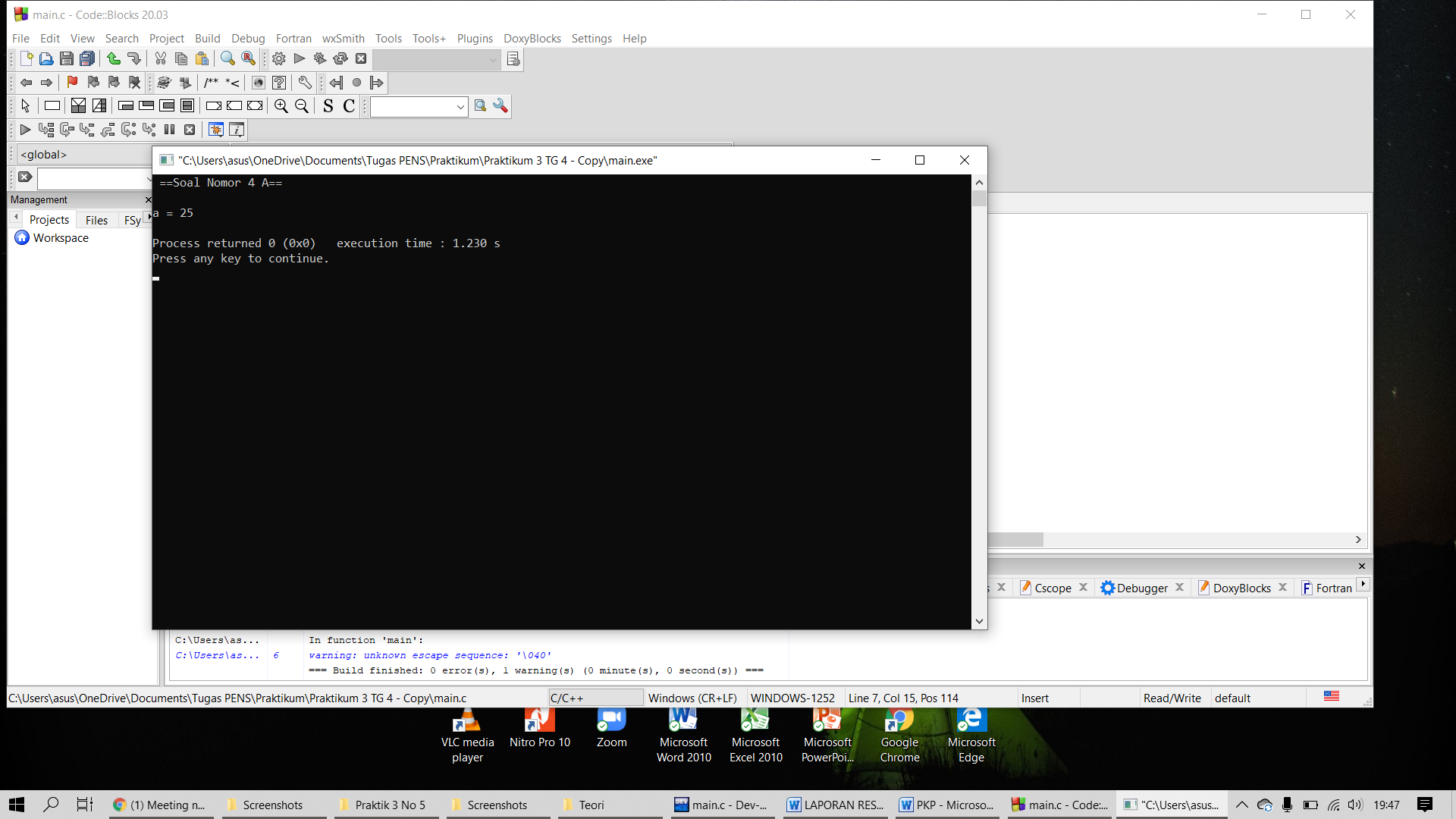 .1 A. ListingOutput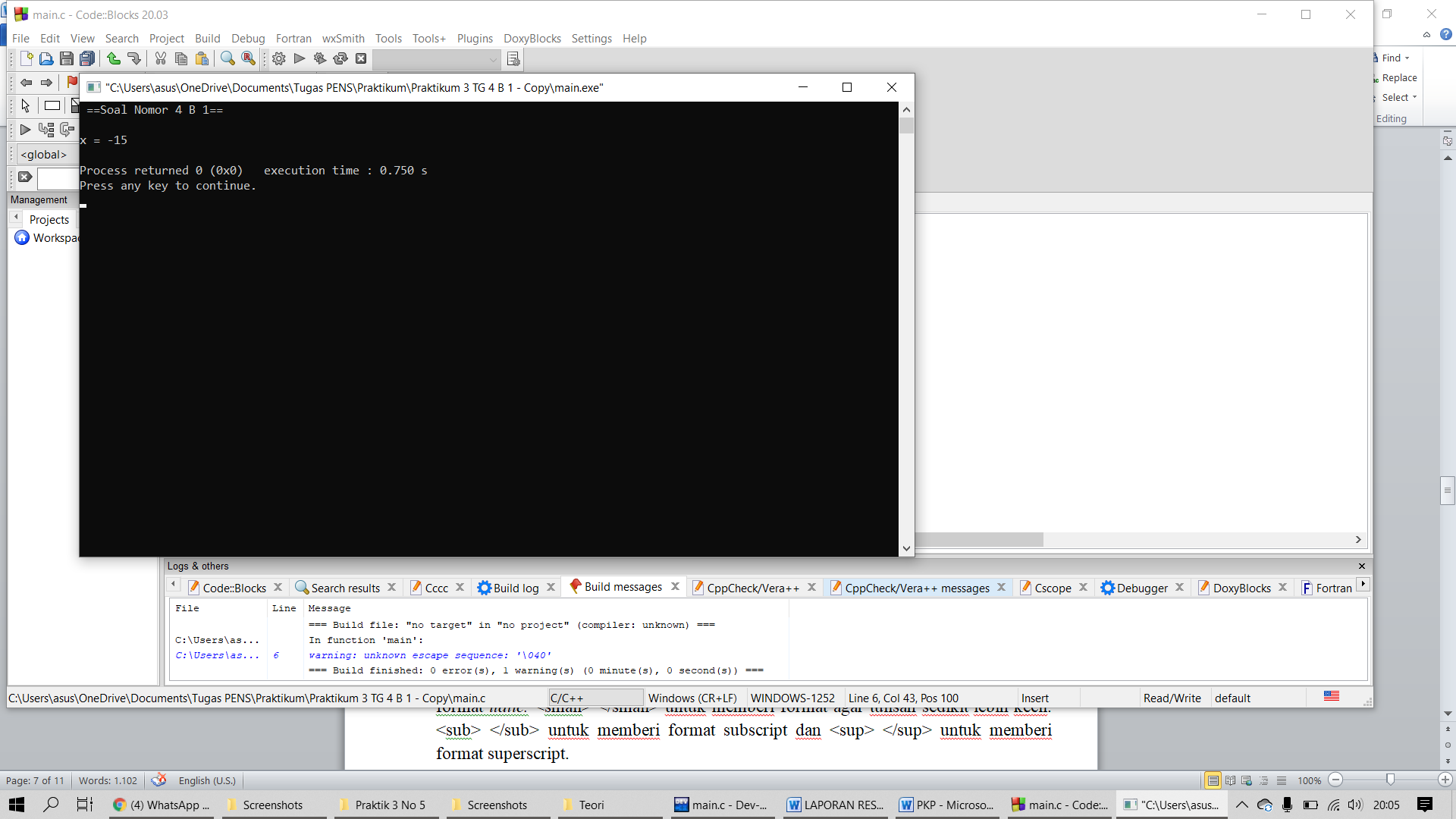 A ListingOutput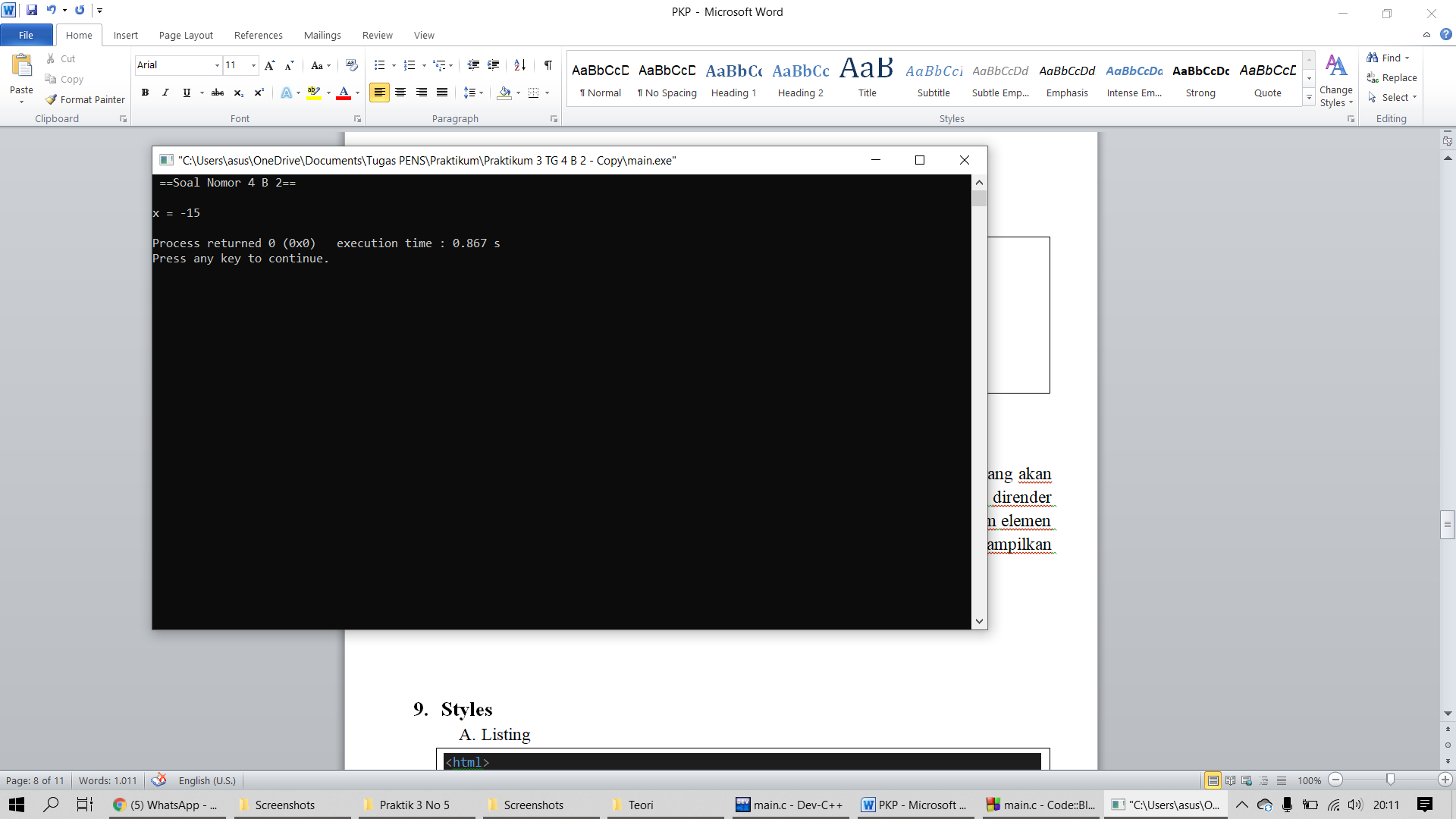 A. ListingOutput\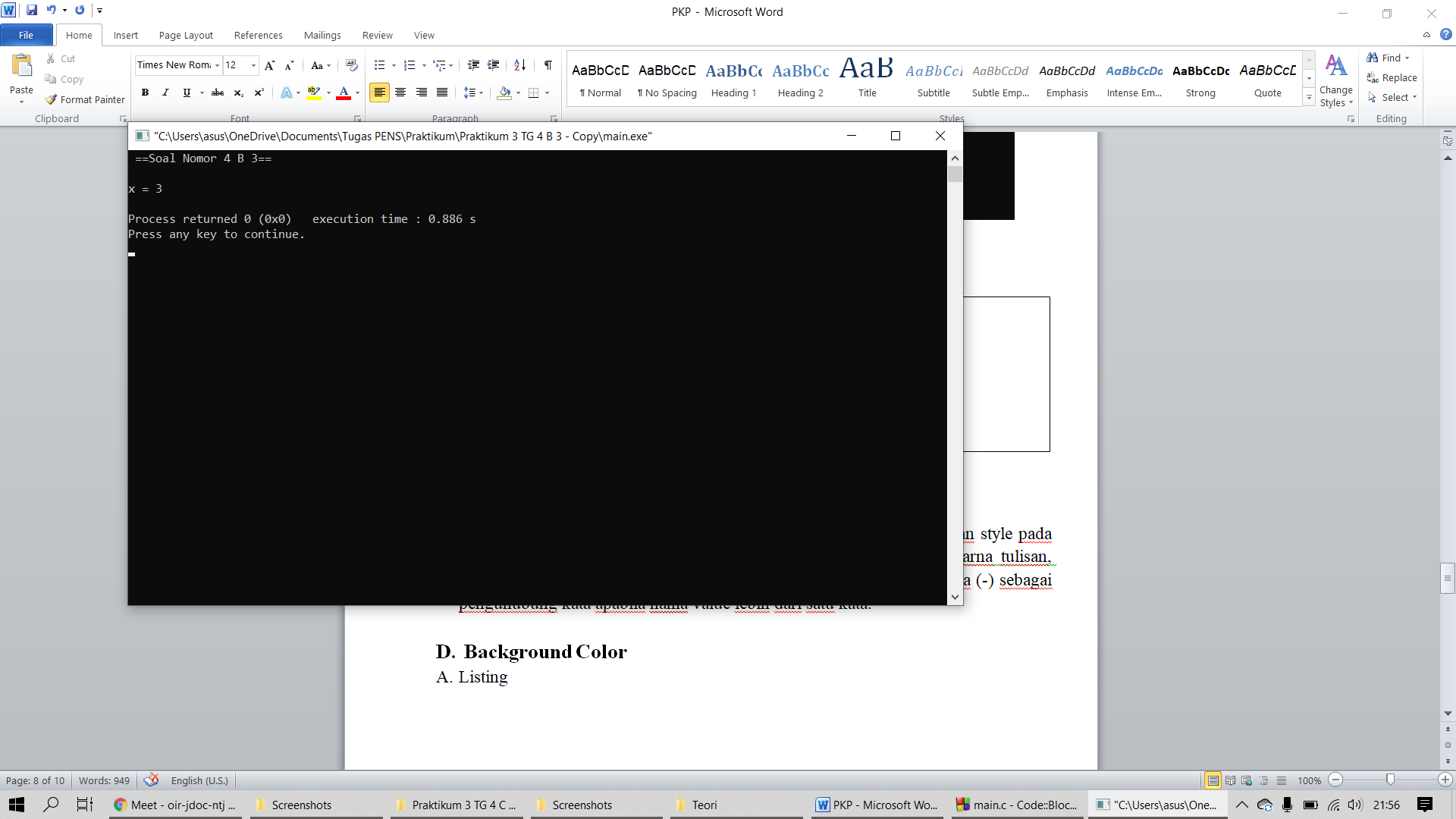 A. Listing		Output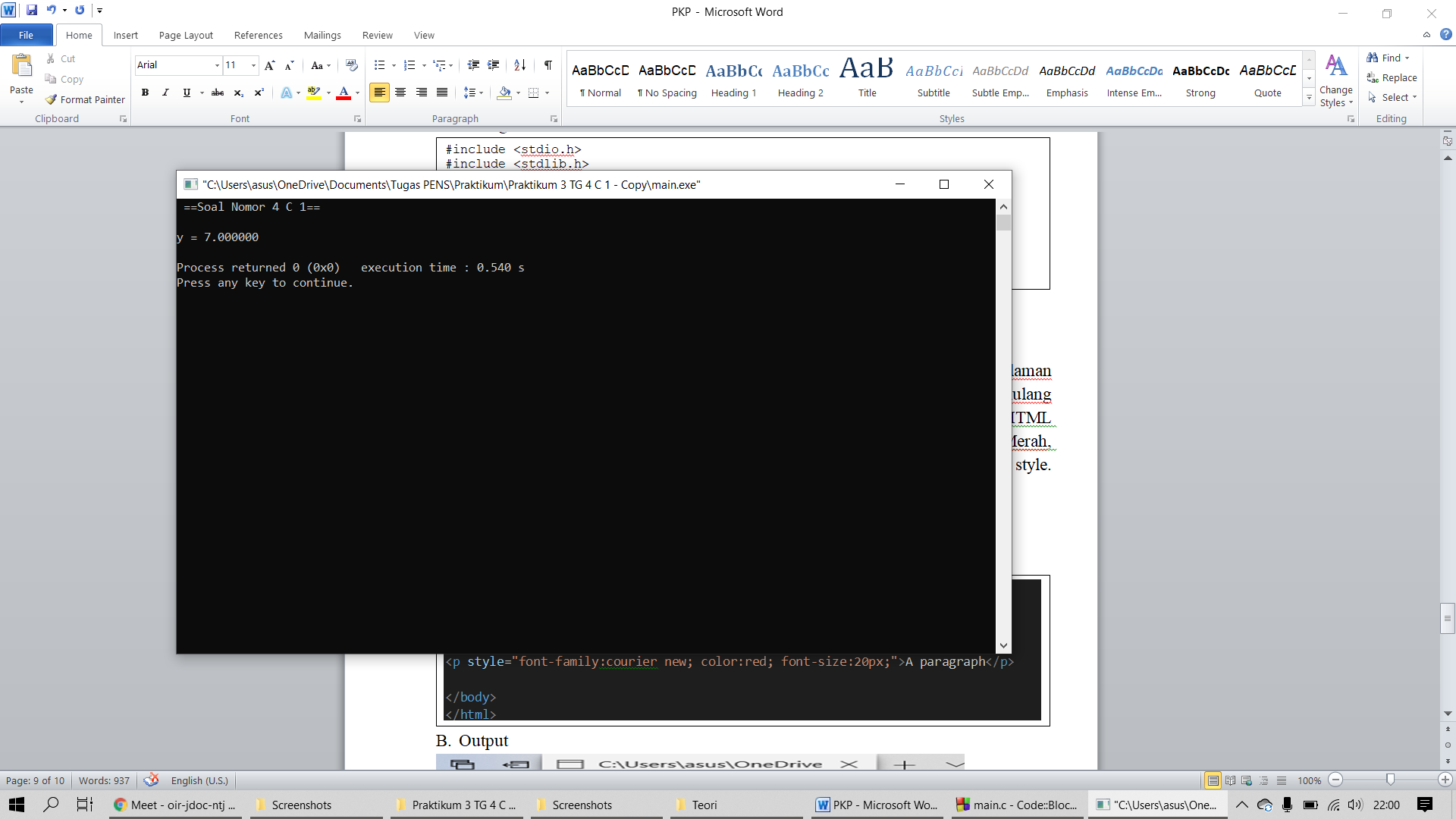 A. ListingOutput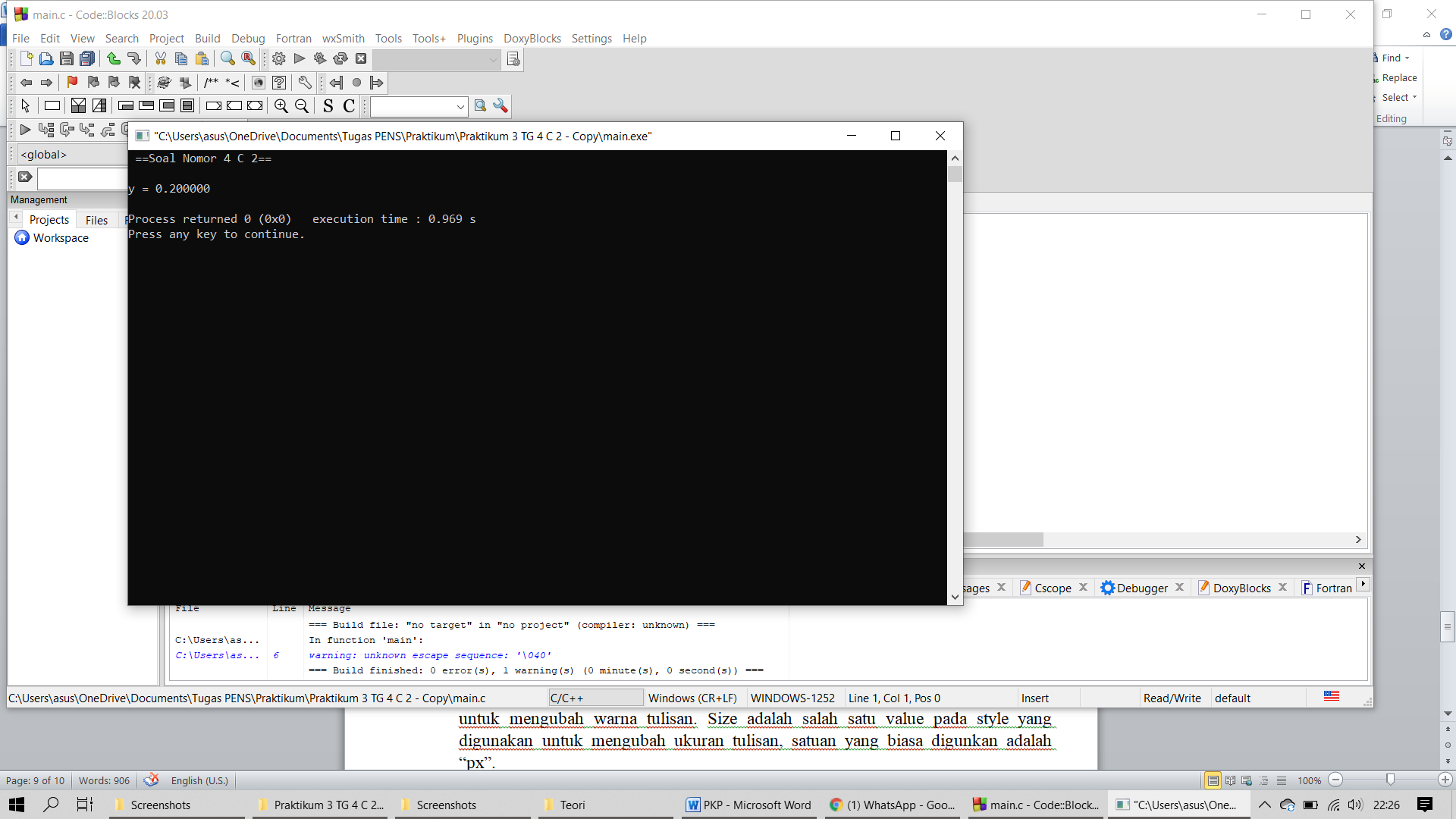 A. ListingOutput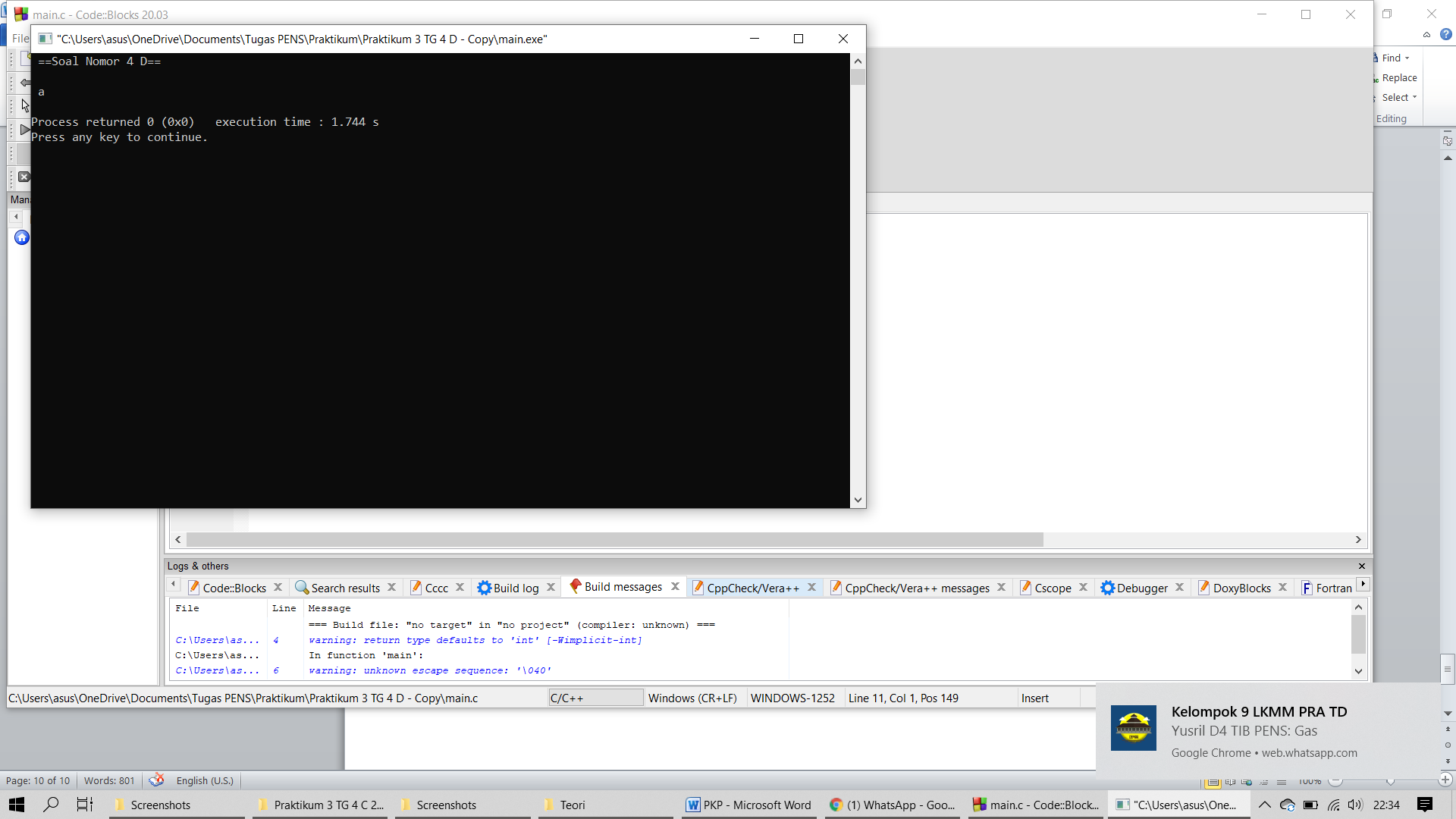 